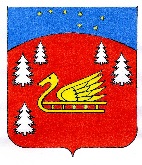 Администрация муниципального образования Красноозерное сельское поселениемуниципального образования Приозерский муниципальный район Ленинградской области.Р А С П О Р Я Ж Е Н И Е от «20» февраля  2018 года           №   04 -рО проведении отбора инициативных предложений жителей для включения в муниципальную программу «Устойчивое общественное развитие в муниципальном образование Красноозерное сельское поселение муниципального образования Приозерский муниципальный район Ленинградской области на 2018 год»В соответствии с Решением Совета депутатов муниципального образования  Красноозерное сельское поселение муниципального образования Приозерский муниципальный район Ленинградской области от  22 января 2018 года       №   139	 «Об организации участия населения  в осуществлении местного самоуправления в иных формах на территории административного центра», руководствуясь  п. 1.4, 3.1 Постановления  администрации  муниципального образования  Красноозерное сельское поселение муниципального образования Приозерский муниципальный район Ленинградской области от «02» февраля 2018 года         № 37   «Об утверждении Порядка предоставления, рассмотрения и оценки инициативных предложений жителей территории административного центра для включения в муниципальную программу «Устойчивое общественное развитие в муниципальном образование Красноозерное сельское поселение муниципального образования Приозерский муниципальный район Ленинградской области на 2018 год»:Организовать и провести отбор инициативных предложений жителей для включения в муниципальную программу «Устойчивое общественное развитие в муниципальном образование Красноозерное сельское поселение муниципального образования Приозерский муниципальный район Ленинградской области на 2018 год» 01.03.2018 года.Сформировать рабочую группу по отбору инициативных предложений жителей для включения в муниципальную программу «Устойчивое общественное развитие в муниципальном образование Красноозерное сельское поселение муниципального образования Приозерский муниципальный район Ленинградской области на 2018 год».Включить в состав рабочей группы:-Заместителя главы администрации – Анкру О.;- Председателя инициативной комиссии  - Штрушайн Л.И.;- Мастера участка УК ЗАО «ТВЭЛОблСервис» - Щупко Л.В. Назначить заместителя главы администрации ответственным лицом по приему инициативных предложений инициативных предложений жителей для включения в муниципальную программу «Устойчивое общественное развитие в муниципальном образование Красноозерное сельское поселение муниципального образования Приозерский муниципальный район Ленинградской области на 2018 год». 28.02.2018 года прекратить прием  инициативных предложений жителей для включения в муниципальную программу «Устойчивое общественное развитие в муниципальном образование Красноозерное сельское поселение муниципального образования Приозерский муниципальный район Ленинградской области на 2018 год».На официальном сайте администрации www.krasnoozernoe.ru создать раздел «Инициативная комиссия».В срок до 22.02.2018 года подготовить и разместить на официальном сайте администрации www.krasnoozernoe.ru в разделе  «Инициативная комиссия» извещение О проведении конкурса по отбору инициативных предложений жителей для включения в муниципальную программу «Устойчивое общественное развитие в муниципальном образование Красноозерное сельское поселение муниципального образования Приозерский муниципальный район Ленинградской области на 2018 год».Контроль за исполнением настоящего распоряжения возложить на заместителя главы администрации Анкру Ольгу. Глава администрации                 			                              Ю.Б. ЗаремскийИсп.Анкру О.Тел.: 8(813-79)67-516